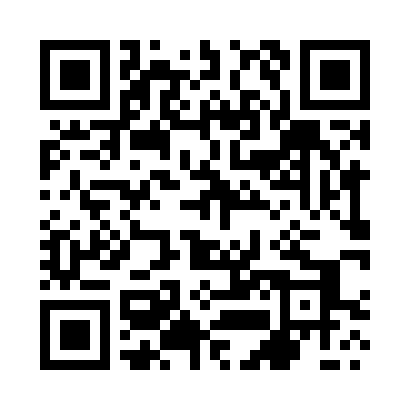 Prayer times for Ruda Mala, PolandMon 1 Apr 2024 - Tue 30 Apr 2024High Latitude Method: Angle Based RulePrayer Calculation Method: Muslim World LeagueAsar Calculation Method: HanafiPrayer times provided by https://www.salahtimes.comDateDayFajrSunriseDhuhrAsrMaghribIsha1Mon4:126:1012:395:077:099:002Tue4:106:0812:395:087:119:023Wed4:076:0612:395:097:139:054Thu4:046:0412:395:107:149:075Fri4:016:0212:385:117:169:096Sat3:585:5912:385:137:189:117Sun3:555:5712:385:147:199:148Mon3:525:5512:375:157:219:169Tue3:505:5312:375:167:239:1810Wed3:475:5012:375:177:249:2011Thu3:445:4812:375:187:269:2312Fri3:415:4612:365:207:289:2513Sat3:385:4412:365:217:299:2814Sun3:355:4212:365:227:319:3015Mon3:325:4012:365:237:339:3316Tue3:285:3812:355:247:349:3517Wed3:255:3512:355:257:369:3818Thu3:225:3312:355:267:389:4019Fri3:195:3112:355:277:399:4320Sat3:165:2912:355:287:419:4521Sun3:135:2712:345:297:439:4822Mon3:105:2512:345:307:449:5123Tue3:065:2312:345:327:469:5324Wed3:035:2112:345:337:479:5625Thu3:005:1912:345:347:499:5926Fri2:565:1712:335:357:5110:0227Sat2:535:1512:335:367:5210:0528Sun2:505:1312:335:377:5410:0729Mon2:465:1112:335:387:5610:1030Tue2:435:0912:335:397:5710:13